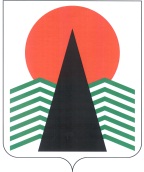 АДМИНИСТРАЦИЯ  НЕФТЕЮГАНСКОГО  РАЙОНАпостановлениег.НефтеюганскО внесении изменений в постановление администрации Нефтеюганского района от 14.12.2011 № 2850-па	В целях приведения муниципального правового акта в соответствие 
с решением Думы Нефтеюганского района от 07.02.2013 № 335 «Об утверждении структуры администрации Нефтеюганского района»  п о с т а н о в л я ю: Внести изменения в постановление администрации Нефтеюганского района от 14.12.2011 № 2850-па «Об утверждении положения об отделе по сельскому хозяйству администрации Нефтеюганского района», изложив констатирующую часть в следующей редакции: «В соответствии с Федеральным законом от 06.10.2003 № 131-ФЗ «Об общих принципах организации местного самоуправления в Российской Федерации», решением Думы Нефтеюганского района от 07.02.2013 № 335 «Об утверждении структуры администрации Нефтеюганского района», Уставом муниципального образования Нефтеюганский район,  п о с т а н о в л я ю:».Настоящее постановление подлежит размещению на официальном сайте органов местного самоуправления Нефтеюганского района. Контроль за выполнением постановления возложить на первого заместителя главы Нефтеюганского района С.А.Кудашкина. Глава района							Г.В.Лапковская27.03.2017№ 465-па№ 465-па